DIALOGUE DÉBUTANT; lite ”hullerombullermeningar” AUSTERLITZ 02/12/1805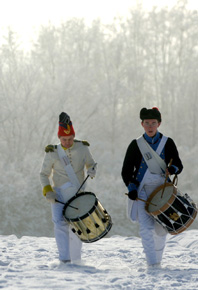 hejsanhejsan! hur mår du?tack, jag mår bra och du?jag är tröttvem är det där borta?det är herr Macronär han fransk?ja, han är franskhär är mon kompisgoddag, vilket är ert namn?jag heter Laurence Rossignolbokstavera tackL-A-U-R-E-N-C-E   R-O-S-S-I-G-N-O-Ltack, det var svårt detja, jag är fransk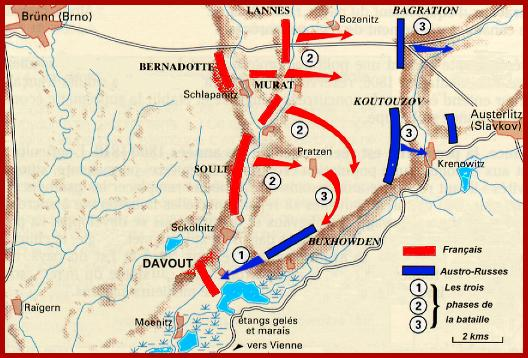 ok, ni är franskvad heter du?jag heter Bernard Cazeneuvebokstavera tackB-E-R-N-A-R-D  C-A-Z-E-N-E-U-V-Ebrafinns det ett kafé här i närheten?ja, andra gatan till högerjaha, bakom järnvägsstationen?nej, det är till vänster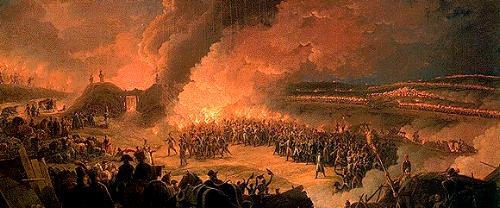 ok, tack så mycketvad är det?det är en pennahar du en nyckel?ja, jag har två nycklardet är bradär är Agnès och Caroline!är de norska?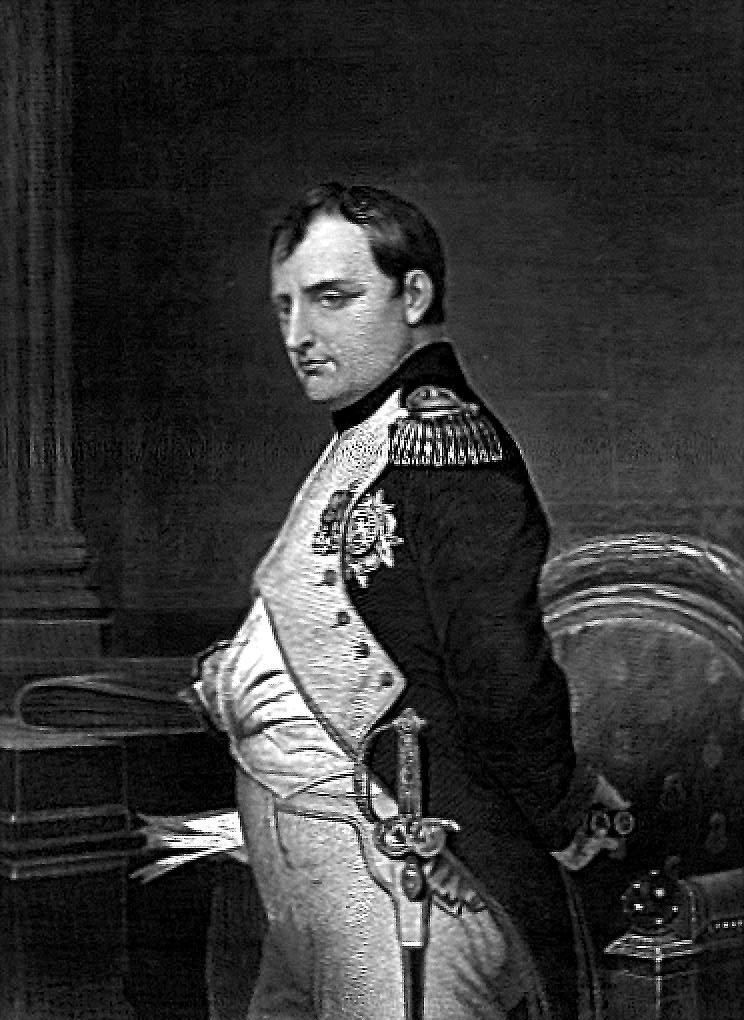 nej, det är franskahar du 15 euro?nej, men Pierre har 20 eurojag har två eurooch vi har 40 eurovar bor du?jag bor i Sverigehur gammal är du?jag är 24 år gammalvad heter premiärministern?han heter..........................................bokstavera tack!--------------------------------------------------oj, det är svårt det därja, hej då!hej då!